Тема: « Неделя Светлой Пасхи»Цель: познакомить детей с Праздником  Пасхи — это праздник прославления 	Иисуса Христа;Познание: объяснить содержание праздника православной Пасхи;рассказать о праздничных традиционных приготовлениях христиан Зауралья  и о праздновании Пасхальной недели;Коммуникация: способствовать  развитию монологической формы речи;Чтение художественной литературы: совершенствовать развитие художественного восприятия;Художественное творчество: способствовать развитию детского творчества, расписывая яйца красками и украшая наклейками;Музыка: приобщение к искусству музыки через прослушивание: « Пасхальный колокольный звон», «Хоровые песнопения»;Социализация: приобщение к традициям русского народа.Воспитательная: воспитывать интерес к русским обычаям.Словарная работа: христиане - обогащение словаря 	существительных;	пасхальная, светлая, святая — обогащение словаря 	прилагательных;Предварительная работа: окрашивание яиц в красный цвет луковой шелухой, прослушивание хорового 	исполнения, ознакомление 	с Пасхальным колокольным звоном (прослушивание в записи), 	разучивание хороводов, игр.Музыкальный ряд: Пасхальный колокольный звон, хоровые песнопения.Ход НОДВоспитатель: Сегодня мы с вами отмечаем самый главный православный праздник – Светлое Христово Воскресенье – праздников Праздник и Торжество из Торжеств.Светлая Пасха – это победа Любви над ненавистью, жизни над смертью,  праздник нашей надежды на всеобщее Воскресение. Из века в век приходит он к людям с ароматными пасхами, куличами и крашеными яйцами, которые символизируют чудо Воскресения.(звучит пасхальный звон)Елена ШаламоноваКолокольный звон церквейНад Россией раздаётсяА в канавке всё живейРучеёк весёлый вьётся.Ярче утренний восток,как тепло в весенний праздник!К свету тянется росток,Славит радость светлой Пасхи.Солнца лучик, словно нитьМежду небом и землёю,Будут верить — будут житьЛюди дружною семьёю.            Мы, прослушали торжественный звон колоколов, во всех церквях звучали радостные праздничные хорыХристос воскрес из мёртвых,Смертию смерть поправ...- ребята, быть может кому-то знакомо это имя — Иисус Христос?- русских верующих людей называют как? ( Христиане — обогащение словаря)- почему мы верим в Бога, он  какой?  (добрый, заботливый,  ласковый, хороший — подбор слов — определений)- почему мы можем назвать его добрым? Какие добрые дела он совершает?Ответы детей:  - исцеляет людей — целитель — обогащение словаря,- прощает за плохие поступки,- учит как надо правильно поступать- учит как надо любить Бога и любить своих  близких людейВоспитатель: Отмечая праздник Пасхи, нельзя не вспомнить библейскую историю:«Рождение на земле сына Божия, Спасителя мира, Владыки и Творца всех Вселенной совершилось более двух тысяч лет тому назад в пещере, под Вифлеемской звездой, младенца окружили невиданный ангелы, которые пели прекрасную божественную песнь»Иисус Христос рос среди людей. Он учил людей к любви к ближним, предостерегал от зла, учил прощать, возвращал зрение слепым, исцелял больных. Он делал много хорошего для людей. Народ любил Иисуса Христа и был ему за все благодарен. Люди нарушали Закон Божий, совершали много зла. Против этого зла и восстал Господь. Правителям это не понравилось. Нашлись  злые завистливые люди, обманывающие   народ, и решили погубить Его.Когда Иисус Христос молился ночью в саду, они явились со стражей и схватили Его. На суде злые люди ложно обвиняли Иисуса Христа и настроили против него народ. Христос был распят на кресте, перед этим его долго мучили. А когда он умер, то произошло землетрясение, все испугались и поняли, что совершили большую ошибку — ведь они предали Того, Который их так любил.  Иисуса Христа похоронили в пещере, но прошло три дня и Он воскрес. Христа видели Его ученики, Его мать — Дева Мария. Это было настоящее чудо, люди были очень рады, ведь к ним вернулся тот, который был для них опорой в жизни, поэтому — ПАСХА — это праздник в честь воскрешения Иисуса Христа, в честь его возвращения к людямПоселились птицы в гнездах,Снег растаял как свеча!Пахнет сладким духом воздухЗолотого куличаДождик солнечный накапалВ этот день святых чудес,И меня, целуя, папаГоворит «Христос Воскрес»!Повсюду благовест гудит,Из всех церквей народ валит.Заря глядит уже с небес..Христос Воскрес! Христос Воскрес!С полей уж снег покров снегов,И реки рвутся из оков,И зеленеет ближний лесХристос Воскрес! Христос Воскрес!Вот просыпается земля,И одеваются поляВесна идет, полна чудес!Христос Воскрес! Христос Воскрес!Как Бог вернулся к людям, к жизни, так и весной возрождается всё живое: зеленеет трава, распускаются листья, появляются весенние первоцветы.Все христиане наводят в доме порядок к празднику светлой Пасхи, украшают дома вербами — Вербное воскресение ( праздновалось перед Пасхой)В лужах солнышко искрится,Верба пухом зацвела,«Живы, жить!» - щебечут птицы,И поют колокола.На столе кулич душистый,Горка крашенных яиц.В этот праздник, светлый, чистыйНе увидишь хмурых лиц.  Издавна верба считалась целебным растением. И ни одна вербная неделя не обходилась без игры «Верба-вербочка». Игра «Верба-вербочка»
Дети выбирают водящих, девочку и мальчика. Играющие встают в два круга и начинают движение. На слово «вьет» девочка, и мальчик в одном месте разрывают хоровод и делают руками «воротики». Дети проходят в них, под конец разрывают весь хоровод и танцуют.

Верба, верба, вербочка, 
Вербочка кудрявая. 
Не расти, верба, во ржи, 
Расти, верба, на меже. 
Как во городе царевна 
Посреди круга стоит, 
Ее ветер не берет, 
Канарейка гнездо вьет. 
Канарейка – Машенька, 
Соловейка – Ванечка. 
Люди спросят: «Кто такой?» 
«Ваня, – скажет, – милый мой».Воспитатель:   Пасхальная неделя — от слова Пасха;Светлая неделя — от слова свет;Святая неделя — от слова Святой; (цель: упражнять в образовании слов — прилагательных, - обогащение словаря детей)Служба в церкви на Пасху особенная. Всю ночь народ не спит, молится, просит прощение у Иисуса Христа за глупость свою, за предательство, за зло  звучат молитвы, которые поет церковный хор, священник и верующие люди. (В православной церкви звучание музыкальных инструментов не допускается, поэтому церковную музыку исполняют только голосом.)У крестьян существовало поверье, что на Пасху «солнце играет». И многие старались подкараулить это мгновение. Ранним утром, в первый день Пасхи, крестьяне выходили смотреть на «игру солнца», чтобы на этом основать свои предсказания будущего урожая.На Пасху небо ясное и солнце играет — к хорошему урожаю и красному лету.
На Святой дождь,— добрая рожь.
На Святой гром — к урожаю.И на второй день тоже наблюдали за состоянием природы. Если на второй день Пасхи будет ясная погода — лето будет дождливое, если пасмурная — лето будет сухое.Дети даже обращались к солнцу с песенкой:

Солнышко, ведрышко,
Выгляни в окошечко!
Солнышко, покатись,
Красное, нарядись!

Игра-хоровод «Солнышко»
Солнышко-ведрышко
Гори, солнце, ярче —
Лето будет жарче,
А зима теплее,
А весна милее!

(На две строчки дети идут хороводом. На две другие — поворачиваются друг к другу и делают поклон. Затем подходят ближе к солнцу, водящему. Он говорит: «Горячо» и догоняет их. Солнце дотрагивается до спящих. Они просыпаются).Воспитатель показывает крашеное яйцо, говорит:
Ты катись, яичко, да ко думе Господней! 
Дай ты людям защиты, и добра дай, и спасу!
Скажите, ребята, что делают с крашеным яичком на Пасху?
 Ответы детей.Воспитатель. На Пасху яичками обмениваются. А зачем это нужно делать? А затем, чтобы только добро и свет приставали к душам нашим, чтобы все худое, плохое, под стать скорлупе, в этот день отстало и наружу смогло бы проклюнуться истинное, что есть в человеке. Обменяйтесь друг с другом яйцами, дайте друг другу здоровья, чистоты, как Пасхальное яичко. 

Дети обмениваются яичками.Воспитатель. А почему яйцо красят в красный цвет?
Ответы детей.Воспитатель. Яйцо символизирует возрождение, а окрашенное в красный цвет знаменует возрождение кровью Иисуса Христа. От Пасхального яйца появляется облегчение. Если яйцо продержать от трех до двенадцати лет, то потом им можно даже вылечиваться от болезни. Обязательно яйцо кладут на могилу во время Пасхальной недели. Говорят, что оно приносит облегчение и мертвым. А если такое яйцо положить в зерно, то будет хороший урожай. Еще говорят, если яйцо оставить до следующей Пасхи, то оно может исполнять желания. А еще с яйцами можно играть!

Игра 1. Чье яйцо дольше покрутится. Раскручивают яйца.
Чье яйцо дольше покрутится, тот и победитель, тот и забирает яйцо проигравшего.
Игра 2. Катание яиц с горки.
Чье яйцо дальше укатится, тот и победитель и тоже забирает яйцо проигравшего.
Игра 3. Бой яйцами.
Играющие произносят: «Раз, два, три! Мое яйцо, окрепни!», «К бою готов!» Бьются яйцами, яйцо об яйцо, чье разобьется или даст трещину — тот проигравший.
 Игра 4. Бьем яйцом по медным лбам.
Правило то же, что и в игре, только дети стараются убежать от водящего с яйцом.На Пасху старики расчесывают волосы с пожеланием, чтобы у них было столько внуков, сколько волос на голове. Старухи умываются с золота, серебра и красного яичка в надежде разбогатеть. Молодые взбираются на крыши, чтобы встретить солнце.Во время пасхальной службы девушки тихонько шепчут: «Воскресение Христово! Пошли мне жениха холостого, в чулочонках да в порчонках!», «Дай, Бог, жениха хорошего, в сапогах да с калошами, не на корове, а на лошади!»Девичьи приметы:
если девица ушибет локоть — ее вспомнил милый;
если во щи упадет таракан или муха — к свиданию;
губа чешется — к поцелуям; 
бровь станет чесаться — кланяться с милым;
умывалась с красного яйца — будешь румяной;
становилась на топор — сделаешься крепкой.Еще в Пасхальную неделю можно было ходить по домам, петь песенки, в которых выражалось пожелание хозяину. Эти песенки, как и колядки, обычно заканчивались требованием подарка.

Хозяюшка, наш батюшка!
Дари гостей, не томи гостей!
Не хочешь дарить – пойдем с нами
Грязь месить, собак дразнить,
Собак дразнить, людей смешить!Мужики, которые ходили по дворам, назывались волочебниками. Им выносили яйца, сало, деньги, пироги, молоко и пр. В адрес скупого хозяина могли прозвучать очень неприятные слова, которых боялись:

Кто не даст нам яйца — околеет овца. 
Не даст сала кусок — околеет телок, 
Нам не дали сала — коровушка пала.Итог занятия.Птицы радостно запели, 
Вновь весна-красна идёт! 
Перед Пасхой, за неделю, 
Первой вербушка цветёт. 
Мир заполнился весельем, 
Греет солнышко, тепло. 
Праздник Пасхи в воскресенье, 
Как на улице светло! 
А у бабушки Наташи 
Куличей красивых – ряд 
Да поднос яиц накрашен 
Для детей и для внучат. 
Пасха нежная с изюмом 
И тарелка пирогов! 
Тихо ели мы, без шума, 
Было вкусно нам без слов…
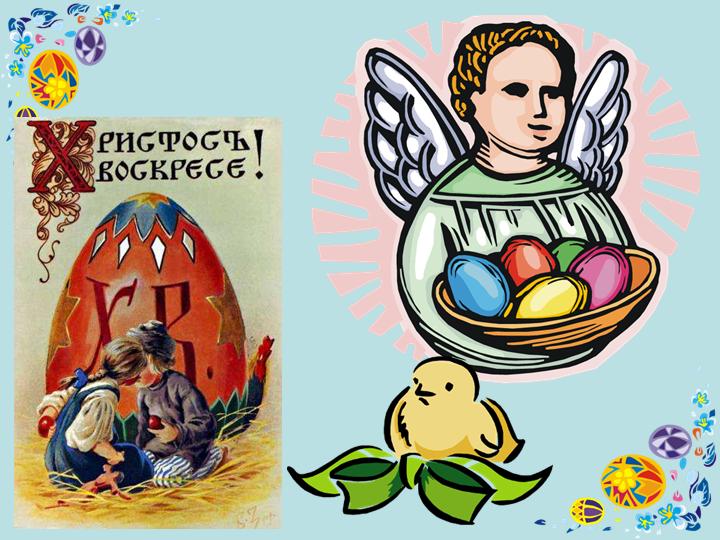 